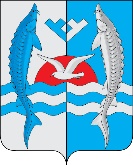 О внесении изменений в постановлениеадминистрации сельского поселения Шеркалы «Об оплате труда и социальной защищенностилиц, занимающих должности, не отнесенные к должностям гражданской службы, и осуществляющих техническое обеспечение деятельности администрациисельского поселения Шеркалы» от 27.02.2018 № 39В соответствии со статьями 130,134 Трудового кодекса Российской Федерации: 1. Осуществить с 1 января 2020 года увеличение на 3,8 процента фонда оплаты труда лиц, замещающих должности, не отнесенные к должностям гражданской службы, и осуществляющих техническое обеспечение деятельности администрации сельского поселения Шеркалы.     	2. Внести изменение в постановление администрации сельского поселения Шеркалы от 27.02.2018 № 39 «Об оплате труда и социальной защищенности лиц, занимающих должности, не отнесенные  к должностям гражданской службы, и осуществляющих техническое обеспечение деятельности администрации сельского поселения Шеркалы», изложив приложение № 1 «Размеры должностных окладов лиц, не отнесенных к должностям гражданской службы, и осуществляющих техническое обеспечение деятельности администрации сельского поселения Шеркалы»  в новой редакции согласно приложению к настоящему постановлению.3. Настоящее постановление обнародовать и разместить на официальном сайте администрации сельского поселения Шеркалы в сети Интернет (www.Sherkaly-adm.ru).         4. Постановление вступает в силу после опубликования и распространяется на правоотношения, возникшие с 1 января 2020 года.         5. Контроль за выполнением настоящего решения оставляю за собой.Глава сельского поселения Шеркалы                                                Л.В.МироненкоПриложение к постановлениюадминистрации сельского поселения Шеркалы                                                                                                                                                                                                                                                                                                         от «_15_» июня 2020 № 104       Размеры должностных окладов лиц, не отнесенных к должностям гражданской службы, и осуществляющих техническое обеспечение деятельности администрации сельского поселения Шеркалы Лист согласования к проекту постановления «О внесении изменений в постановление администрации сельского поселения Шеркалы от 27.02.2018 № 39 ««Об оплате труда и социальной защищенности лиц, занимающих должности, не отнесенные к должностям гражданской службы, и осуществляющих техническое обеспечение деятельности администрации сельского поселения Шеркалы»Исполнитель:Главный бухгалтер администрации сельского поселения Шеркалы                                              Г.Н.БатеньковаСОГЛАСОВАНО:Глава сельского поселения Шеркалы                                                               Л.В.МироненкоГлавный специалист по юридическим вопросам и кадровому обеспечению                                                                                   Е.Ю.Ротенберг Председатель Контрольно- счетной палаты Октябрьского района                                                                                     С.В.Патрактинова  Разослать:финансово-экономический отделАдминистрации сельского поселения ШеркалыАДМИНИСТРАЦИЯ СЕЛЬСКОГО ПОСЕЛЕНИЯ  ШеркалыОктябрьского районаХанты-Мансийского автономного округа - ЮгрыП О С Т А Н О В Л Е Н И ЕАДМИНИСТРАЦИЯ СЕЛЬСКОГО ПОСЕЛЕНИЯ  ШеркалыОктябрьского районаХанты-Мансийского автономного округа - ЮгрыП О С Т А Н О В Л Е Н И ЕАДМИНИСТРАЦИЯ СЕЛЬСКОГО ПОСЕЛЕНИЯ  ШеркалыОктябрьского районаХанты-Мансийского автономного округа - ЮгрыП О С Т А Н О В Л Е Н И ЕАДМИНИСТРАЦИЯ СЕЛЬСКОГО ПОСЕЛЕНИЯ  ШеркалыОктябрьского районаХанты-Мансийского автономного округа - ЮгрыП О С Т А Н О В Л Е Н И ЕАДМИНИСТРАЦИЯ СЕЛЬСКОГО ПОСЕЛЕНИЯ  ШеркалыОктябрьского районаХанты-Мансийского автономного округа - ЮгрыП О С Т А Н О В Л Е Н И ЕАДМИНИСТРАЦИЯ СЕЛЬСКОГО ПОСЕЛЕНИЯ  ШеркалыОктябрьского районаХанты-Мансийского автономного округа - ЮгрыП О С Т А Н О В Л Е Н И ЕАДМИНИСТРАЦИЯ СЕЛЬСКОГО ПОСЕЛЕНИЯ  ШеркалыОктябрьского районаХанты-Мансийского автономного округа - ЮгрыП О С Т А Н О В Л Е Н И ЕАДМИНИСТРАЦИЯ СЕЛЬСКОГО ПОСЕЛЕНИЯ  ШеркалыОктябрьского районаХанты-Мансийского автономного округа - ЮгрыП О С Т А Н О В Л Е Н И ЕАДМИНИСТРАЦИЯ СЕЛЬСКОГО ПОСЕЛЕНИЯ  ШеркалыОктябрьского районаХанты-Мансийского автономного округа - ЮгрыП О С Т А Н О В Л Е Н И ЕАДМИНИСТРАЦИЯ СЕЛЬСКОГО ПОСЕЛЕНИЯ  ШеркалыОктябрьского районаХанты-Мансийского автономного округа - ЮгрыП О С Т А Н О В Л Е Н И Е«15»июня2020г.№104с. Шеркалыс. Шеркалыс. Шеркалыс. Шеркалыс. Шеркалыс. Шеркалыс. Шеркалыс. Шеркалыс. Шеркалыс. Шеркалы№ п/пНаименование должностейРазмеры окладов (руб.)1Главный бухгалтер46752Бухгалтер-экономист3246